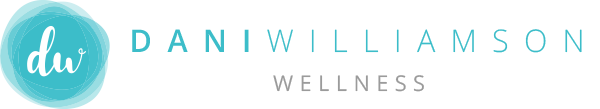 Yoni Steam Client Intake FormName: ______________________________________________________       Date: _____________Address: _________________________________________________________________________City / State / Zip: __________________________________________________________________Phone: __________________________                        E-mail: _______________________________Occupation: __________________________________   Date of Birth: _____________ Age: ______Referred by: _____________________________________________________________________Emergency ContactName / Relationship / Phone: ______________________________________________________________Reason for VisitWhat are your intentions/expectations for this visit and what are your major concerns or conditions you want to improve? __________________________________________________________________________________________________________________________________________________________________________________________________________________________________________________________________________________________________________________________________When did you first notice your concerns? _____________________________________________________________________________________________________________________________________Has there been a medical diagnosis? _______________________________________________________If so, By whom? _______________________________________________________________________Reproductive Health HistoryWhen was the first day of your last period? ________________________________________________How often do your periods come? ___________________ How long do they last? _________________Do you have any concerns about your menstrual cycle? _________________________________________________________________________________________________________________________How old where you when you started your period? _________________________________________Are you under treatment for Infertility? ___________________________________________________If yes, describe current treatment: (I.V.F, I.U.I etc.) ___________________________________________ PregnancyAre you pregnant or trying to conceive? ____________________________________________________Is the there a chance of you being pregnant? ________________________________________________Are you currently on birth control? _______________________________________________________How many pregnancies have you had? _____________________________________________________Please check as appropriate:Other symptoms not listed above: ____________________________________________________________________________________________________________________________________________________________________________________________________________________________________________________________________________________________________________________________________________________When Yoni steams should be avoided:• If you are pregnant or there is a possibility of pregnancy• During or after ovulation if you are trying to conceive• During menstruation• Fresh spotting or spontaneous bleeding• With any open wounds, sores, blisters or stitches• If you have a vaginal infection or fever• Piercings will need to be removed• Birth control implant (Nexplanon, Implanon)• Infection with burning• Tubal CoagulationCaution:• If you have an IUD, Yoni steams help release matter from the uterus. They are on the caution list but no longer contraindicated. However, I will ask that if you have an IUD, you sign a release form that you are aware of the possibility of your IUD releasing.Please take a moment to carefully read the following information and sign where indicated. If you have a specific medical condition or specific symptoms, yoni steam baths may be contraindicated. A referral from your primary care provider may be required prior to service being provided.I understand that if I experience any pain or discomfort during any session, I will immediately informthe practitioner so that the temperature may be adjusted to my level of comfort. I further understand that yoni steam baths should not be construed as a substitute for medical examination, diagnosis, or treatment and that I should see a medical provider, or other qualified medical specialist for any physical or mental ailment of which I am aware. I understand that the practitioner facilitating the yoni steam bath is not qualified to diagnose, prescribe, and/or treat any physical or mental illness, and that nothing said in the course of any session given should be construed as such. Vaginal/yoni steam baths should not be performed under certain medical conditions. I affirm that I have stated all of my known medical conditions, and answered all questions accurately, completely, and honestly.I agree to keep the practitioner updated as to any changes in my medical profile and understand thatthere shall be no liability on the practitioner's part should I forget to do so. I am aware and I understand there is a possibility that my IUD can be released due to a Yoni Steam Bath. This has been explained to me and I am to proceeding with the Yoni Steam Bath at my own risk.I understand that I am having this yoni steam bath at my own risk and hereby release Danielle Williamson, Integrative Family Medicine, and Dani Williamson Wellness, or any employee at Integrative Family Medicine from any liability.Client Name (printed): ___________________________________________Client Signature: _______________________________________________ Date: _________________Abnormal Pap Smears, if yes when? Low libidoDark Blood at the beginning or end of cyclesOvarian cystPCOSPMSEndometriosisSexual Transmitted Infections (HPV, Herpes, BV, HIV)Excessive bleedingInfection with burningFailure to ovulateVaginal DrynessHemorrhoidsVaginal DischargeHot flashesNight Sweats associated with menopauseInfertilityTreatment for painful periodsIrregular cycles (early or late) circle oneBirth Control Implant (Nexplanon)Tubal CoagulationSpontaneous bleedingFresh spottingUterine Fibroids